International Situations Project TranslationTrustworthiness ScaleTranslation provided by:Ágota Kun, Budapest University of Technology and Economics, BudapestZoltán Vass, Karoli Gaspar University of the Reformed Church in Hungary,BudapestMate Smohai, Karoli Gaspar University of the Reformed Church in Hungary, BudapestReference for Trustworthiness:Yamagishi, T., Akutsu, S., Cho, K., Inoue, Y., Li, Y., & Matsumoto, Y. (2015). Two-component model of general trust: Predicting behavioral trust from attitudinal trust. Social Cognition, 33, 436-458.The International Situations Project is supported by the National Science Foundation under Grant No. BCS-1528131. Any opinions, findings, and conclusions or recommendations expressed in this material are those of the individual researchers and do not necessarily reflect the views of the National Science Foundation.International Situations ProjectUniversity of California, RiversideDavid Funder, Principal InvestigatorResearchers:  Gwendolyn Gardiner, Erica Baranski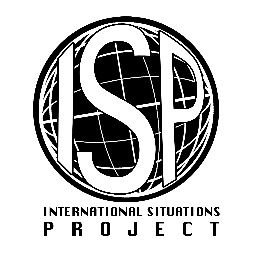 Original EnglishTranslation (Hungarian)Please rate the extent to which you agree or disagree with the following statements:Kérjük jelölje, mennyire ért egyet vagy nem ért egyet az alábbi állításokkal:Most people are basically honest. A legtöbb ember alapvetően becsületes.Most people are basically good-natured and kind.A legtöbb ember alapvetően jó természetű és kedves.Most people trust others.A legtöbb ember bízik a másikban.Generally, I trust others.Általában, bízok másokban.Most people are trustworthy.A legtöbb ember szavahihető.Disagree strongly    Határozottan nem értek egyetDisagree a little   Nem értek egyetNeutral; no opinion    Semleges; nincs véleményAgree a little    Agree stronglyEgyetértekHatározottan egyetértek